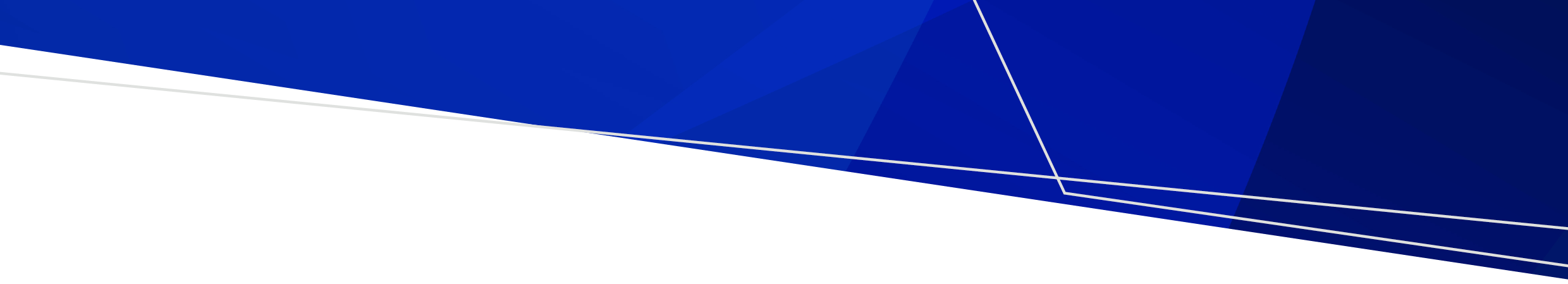 This fact sheet is a summary of the Victorian tobacco control laws that apply to the sale, advertising and use of shisha tobacco.Shisha tobaccoShisha tobacco is usually a combination of tobacco fermented in molasses and flavoured with fruit flavours. Generally, shisha tobacco has a distinct sweet and fruit-flavoured aroma and is smoked through a waterpipe.Common names for shisha tobacco include waterpipe tobacco, molasses tobacco, nargile, hookah, arghile, goza and hubble bubble. Changes to the lawUnder the Tobacco Act 1987 (the Tobacco Act), the sale, advertising and use of shisha tobacco that contains any amount of tobacco is treated the same as other tobacco products, such as cigarettes and cigars. Shisha tobacco cannot be:used in places where smoking and e-cigarettes (vaping) are bannedsold to a person under 18 years of agedisplayed or advertised at point of salesold from a temporary outlet, such as a vehiclegiven away, or offered for free, to promote the sale of a shisha or molasses tobacco product.The laws also align with Commonwealth tobacco plain packaging laws, which require shisha tobacco products to be packaged in mandatory plain packaging with graphic health warning images.Fruit or herbal-based products that do not contain tobacco are not subject to these laws.Places where the smoking of shisha tobacco is prohibitedThe smoking of shisha tobacco is banned in all areas where smoking and vaping is banned under the Tobacco Act. This includes enclosed workplaces such as cafes, lounges and licensed premises. Smoking bans are extended to:outdoor dining areas outdoor drinking areas if any part is within 4 metres of an outdoor dining area, unless separated by a wall that is at least 2.1 metres high.Reason for the changesSince 2006, smoking has been prohibited inside enclosed workplaces in Victoria. This ban applies to shisha tobacco where tobacco is the main ingredient. Recent changes have extended the laws around shisha tobacco to protect community health and reduce tobacco-related disease and illness. The new laws aim to:protect staff and customers from the harmful effects of second-hand smoke exposure inside enclosed workplaces, such as shisha cafes and loungesprevent people under 18 years of age purchasing and accessing shisha tobaccoprevent shisha tobacco smoking and uptake, particularly among children and young people who may be attracted to this form of smokingsupport those trying to quit smoking, or those who have recently quitprovide consistency with the way other tobacco products are regulated. Health risksThere is strong evidence that shisha tobacco smoking and exposure to its smoke poses harmful health risks. Shisha tobacco users and those exposed to second-hand smoke are at risk of many of the same type of diseases and illness caused by cigarette smoking including lung cancer, respiratory illness and low birth weight during pregnancy. There is a common misunderstanding that shisha tobacco use is a safer option to cigarette smoking. This is incorrect. Shisha tobacco smokers can be exposed to similar or higher levels of harmful chemicals compared with cigarette smoking. According to the World Health Organization, a shisha tobacco smoking session may involve inhaling smoke that is equal to smoking 100 cigarettes. PenaltiesThe penalties are the same as other tobacco products such as cigarettes, vapes and cigars. For example, a person smoking shisha tobacco in a smoke-free and vape-free area such as an enclosed workplace or outdoor dining area may receive a fine of one penalty unit.Further informationFor more information:call the Tobacco Information Line on 1300 136 775visit the tobacco reforms website <www.health.vic.gov.au/public-health/tobacco-reforms>.To view the exact wording of the law, visit the Victorian Government’s legislation website <www.legislation.vic.gov.au> and search Tobacco Act 1987.Shisha tobacco reformsFactsheet for the communityTo receive this document in another format, phone 1300 136 775, using the National Relay Service 13 36 77 if required, or email tobaccopolicy@health.vic.gov.auAuthorised and published by the Victorian Government, 1 Treasury Place, Melbourne.© State of Victoria, Australia, Department of Health, November 2023.Except where otherwise indicated, the images in this document show models and illustrative settings only, and do not necessarily depict actual services, facilities or recipients of services. ISBN 978-1-76131-100-0 (pdf/online/MS word)Available at the tobacco reforms website <www.health.vic.gov.au/public-health/tobacco-reforms>.